Using SORA for digital books, audiobooks, & read-along titles from homeDownload the SORA app from the app store onto device (it’s free!)Click find my school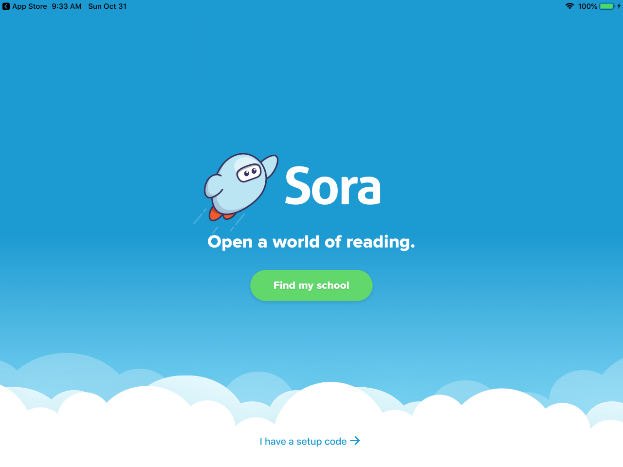 Enter Dr. Robert Plaxton in the search bar.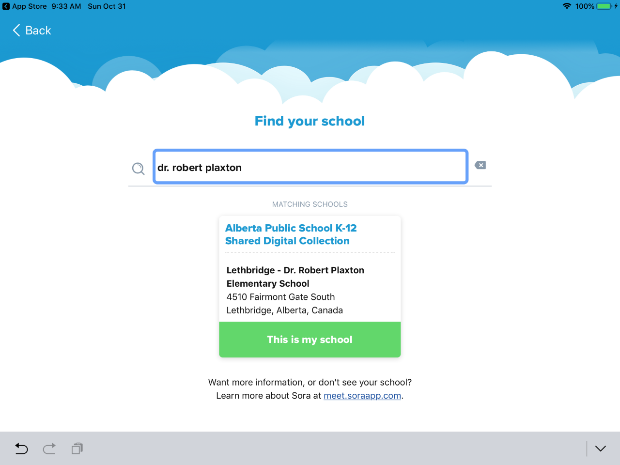 Find Lethbridge School Division in the drop-down menu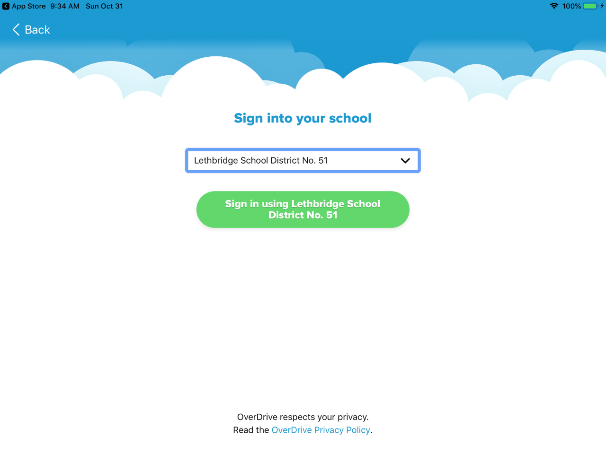 Enter your school username and password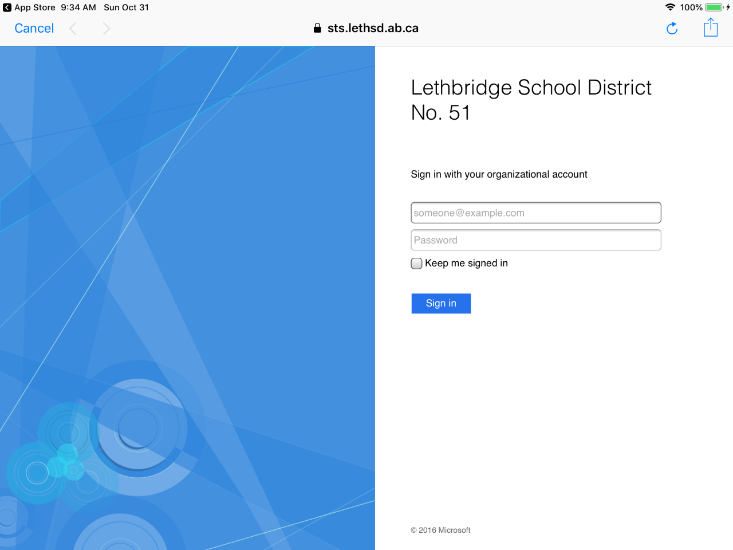 Students can check out up to 3 titles. These titles will stay on a device for 3 weeks (then they magically disappear). Students can renew a title if there are no holds on the title. Students can place a hold on a title (there will be an approximate date when the title will become available). Students will be notified by email when the title is available. When finished with a title, students are encouraged to return the title promptly so that others can enjoy it.